.ΤΟ ΧΡΥΣΟ ΜΠΑΛΟΝΙ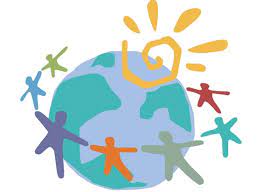 https://issuu.com/saita.publications/docs/to_xryso_mpaloni/1?ff=trueΝα θυμάστε παιδιά ότι  ο  καθένας από εμάς είναι ξεχωριστός και αξίζει πολλά!!!!